tCentric HybrideMCMulti Tilt*Noir Minuit [t-MT]Multi Tilt*Gris Clair [t-MTG]Dossier:Noir Minuit / Gris ClairSystème d’ajustement de la hauteur breveté sur 5"Dossier en mailles, double courbe (19"w x 25"h)Accoudoirs: Noir Minuit / Gris Clair [G] Options:Accoudoir tCentric à réglages de hauteur et latéral [TCL / TCLG]Accoudoir tCentric à réglages de hauteur et depivotement [TC360 / TC360G]Accoudoir tCentric à réglages de hauteur, de pivotement et latéral [TCL360 / TCL360G]Siège:
Noir Minuit / Gris Clair Mousse polyuréthane moulée deux densitésStructure contre-plaqué, bois franc 8 plisSiège avec coutures (20”w x 19”d)Options:Très Petit (17 ½”w x 15 ½”d) [XSS]Petit (18 ½”w x 17”d) [SS]Format Large (22”w x 19”d) [PS]Format Long (20”w x 21”d) [XLS]Format Plus (22”w x 21”d) [XPS]Mousse mémoire [EA]Mousse triple densité (ajoute ¼" à la profondeur et largeur du siège) [TDF]Assise non personnalisée [NTS]Réglage de la hauteur du siège:
 Noir Minuit / Gris ClairCylindre 125mm (16 ¼" – 21")Options:Noir Minuit  / Gris Clair [G] Cylindree 70 mm (15 ¾”-18 ½”) [70MM/G70MM]Cylindree 80 mm (16 ¾”-19 ½”) [80MM/G80MM]Cylindree 100 mm (17”-20 ¾”) [100MM/G100MM]Cylindree 140 mm (18 ¼”-23 ¾”) [140MM/G140MM]ChroméCylindre 100 mm Chromé (17”-20 ¾”) [100MMCH]Cylindre 125 mm Chromé (17 ¼" – 22") [125MMCH]Cylindre 125 mm Chromé (18 ¼”-23 ¾”) [140MMCH]Mécanisme Multi Tilt:Noir Minuit / Gris Clair Mécanisme type « flottant sans intervalle »Réglage de l’angle du dossierRéglage de la tension du ressort du flottantVerrouillage de la bascule avantRéglage de la profondeur du siège (2 ½")Base/Patins/Roues et roulettes:Noir Minuit / Gris Clair26" Base à profil moyen en nylon renforcé de verre5 roulettes doubles en nylon pour tapis 2Options:Roulettes Chromés Accent [CAC]Base de 26" en aluminium poli à profil moyen [PMB]Roulettes en uréthane 2 [UC2]Additionnelles Options:Noir Minuit / Gris Clair [G]tCentric Support lombaire [TLS / TLSG]tCentric Support lombaire avec pompe lombaire [TLSAL / TSLSALG]Appui-tête réglable recouvrement façon tailleur [AHR / AHRG]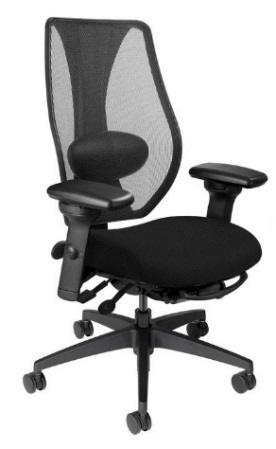 Dimensions:Poids emballé / volume56 lbs. / 11,7 pi. cu.*Combiner les éléments des fauteuils Noir Minuit et Gris Clair n'est pas une option disponible.